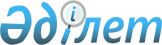 О внесении изменений в решение акима сельского округа Даулет от 28 сентября 2010 года № 43 "О присвоении наименования улице"Решение акимата сельского округа Даулет Мунайлинского района Мангистауской области от 10 ноября 2014 года № 38. Зарегистрировано Департаментом юстиции Мангистауской области от 18 декабря 2014 года № 2554.
      Примечание РЦПИ.

      В тексте документа сохранена пунктуация и орфография оригинала.
      В соответствии с Законами Республики Казахстан от 8 декабря 1993 года "Об административно-территориальном устроистве Республики Казахстан", от 23 января 2001 года "О местном государственном управлении и самоуправлении в Республике Казахстан", от 21 января 2013 года "О внесении изменений и дополнений в некоторые законодательные акты Республики Казахстан по вопросам ономастики", а также с учетом мнения населения сельского округа Даулет, аким сельского округа Даулет РЕШИЛ:
      Сноска. Преамбула в редакции решения акима сельского округа Даулет Мунайлинского района Мангистауской области от 18.10.2017 № 111(вводится в действие по истечении десяти календарных дней после дня его первого официального опубликования).


      1. Внести изменения в решение акима сельского округа Даулет от 28 сентября 2010 года № 43 "О присвоении наименования улице" (зарегистрировано в Реестре государственной регистрации нормативных правовых актов за № 11-7-80, опубликовано в газете "Мұнайлы" 8 октября 2010 года): 
      в преамбулу и пункт 1 указанного решения на государственном языке внесены изменения, текст на русском языке не изменяется;
      пункт 2 указанного решения изложить в следующей редакции:
      "2. Настоящее решение вступает в силу со дня государственной регистрации в органах юстиции и вводится в действие по истечении десяти календарных дней после дня его первого официального опубликования.".
      2. Главный специалист государственного учреждения "Аппарат акима сельского округа Даулет" (Е. Козбагаров) обеспечить государственную регистрацию настоящего решения в органах юстиции, его официальное опубликование в информационно-правовой системе "Әділет" и в средствах массовой информации.
      3. Контроль за исполнением настоящего решения оставляю за собой.
      4. Настоящее решение вступает в силу со дня государственной регистрации в органах юстиции и вводится в действие по истечении десяти календарных дней после дня его первого официального опубликования.
					© 2012. РГП на ПХВ «Институт законодательства и правовой информации Республики Казахстан» Министерства юстиции Республики Казахстан
				
Аким
С. Қартбайұлы